Bardzo proszę o przeczytanie tematu w podręczniku str.50-51 oraz wykonanie poniższej notatki i ćwiczeń. Na końcu podałam pomocne linki oraz rysunki wyjaśniające manewry.Lekcja 						28.04.2020 r.Temat: Manewry na drodze- ciąg dalszy.Wymijanie- jest to przejeżdżanie obok pojazdu jadącego w przeciwnym kierunku. Przy wymijaniu kierujący ma obowiązek zachować bezpieczny odstęp od wymijającego uczestnika ruchu, a w razie potrzeby zboczyć na prawo, zmniejszyć prędkość lub nawet zatrzymać się. Omijanie - jest to przejeżdżanie obok stojącego pojazdu lub innej przeszkody znajdującej się na drodze.Wyprzedzanie - jest to przejeżdżanie obok pojazdu jadącego w tym samym kierunku, lecz z mniejszą prędkością.Przed wyprzedzaniem musisz upewnić się, czy:masz dobrą widoczność i dosyć miejsca do wyprzedzenia bez utrudnienia ruchu innym pojazdom,pojazd jadący za Tobą nie rozpoczął wyprzedzania, pojazd jadący przed Tobą nie sygnalizuje zamiaru wyprzedzania innego pojazdu lub zmiany pasa ruchu, albo też kierunku jazdy. Wykonaj w zeszycie ćwiczenie 5 / str.50. Zawracanie  - jest to zmiana kierunku jazdy na przeciwny. Należy upewnić się, czy znaki nie zabraniają wykonania tego manewru. Wykonaj w zeszycie ćwiczenie 6 i 7/ str.51.Na podsumowanie proszę obejrzeć film: https://www.youtube.com/watch?v=8vAmzV90ScY
i wykonać SPRAWDŹ SIĘ (str.51).DLA CHĘTNYCH:https://brd.edu.pl/strony/omijanie.htmlhttps://brd.edu.pl/strony/wyprzedzanie.htmlhttps://brd.edu.pl/strony/s_zawr.htmlRysunki przedstawiające poszczególne manewry: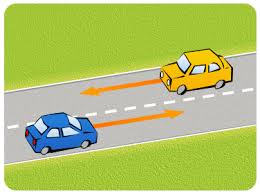 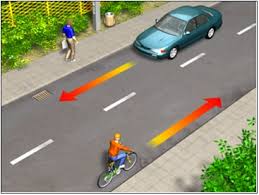   Rys. 1 i 2. Wymijanie.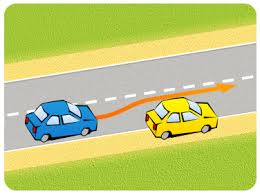 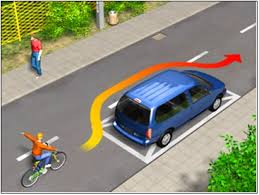          Rys. 3 i 4. Omijanie.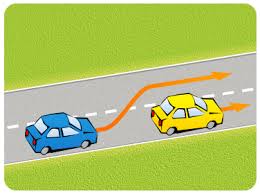 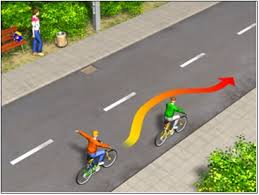        Rys. 5 i 6. Wyprzedzanie.